Publicado en   el 29/05/2014 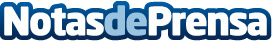 Supermercados y hostelería fomentan el consumo y el conocimiento del queso entre los consumidoresDatos de contacto:Nota de prensa publicada en: https://www.notasdeprensa.es/supermercados-y-hosteleria-fomentan-el-consumo Categorias: Consumo http://www.notasdeprensa.es